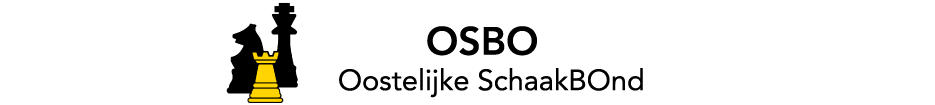 Notulen AV 300620201. Opening en mededelingenDe voorzitter opent de vergadering in Denksportcentrum Apeldoorn om 20:01. Het volledige bestuur is aanwezig. Bericht van verhindering is ontvangen van Bennekomse Schaakvereniging, SV Doetinchem, SV Het Zwartewater, SV Lochem, UVS en ZZS! De voorzitter memoreert het overlijden van Gerrit Walstra van SV Wageningen en Pieter Verhoef van ASV. De vergadering gedenkt bekende en minder bekende schaakleden die de afgelopen periode zijn overleden met 1 minuut stilte.Oud-voorzitter Dirk Hoogland is nu als afgevaardigde van de KNSB aanwezig en wordt voorgedragen als lid van verdienste conform het huishoudelijk reglement. Er volgt goedkeuring door applaus bij acclamatie.2. Notulen AV 2 December 2020De passage over de functiewijziging van André van Kuijk wordt geschrapt. Deze is feitelijk niet juist, het punt staat vandaag op de agenda. Voorts worden de notulen conform concept vastgesteld, met dank aan de notulist Miklós Hoffer. 3. Begroting 2021-2022 In de begroting is nog geen rekening gehouden met de BTW-plicht die voor denksporten van kracht zal zijn per 2022. De KNSB adviseert even aan te houden. Er is een aanvraag tot vrijstelling mogelijk bij een omzet < € 20.000,-, de kleineondernemersregeling (KOR).   Het bestuur stelt voor om de beoordeling van de begroting op te schorten. Dit geeft voldoende tijd om de mogelijke consequenties te overzien. Dit zal nog ruim voor november kunnen worden gerealiseerd. De vergadering gaat hiermee akkoord.4. WBTR (Wet bestuur en toezicht rechtspersonen)De nieuwe Wet Bestuur en Toezicht Toezicht Rechtspersonen (WBTR) behelst een aantal veranderingen in de taakstelling van het bestuur, haar aansprakelijkheid en het scenario hoe te handelen bij tegenstrijdig belang.Praktisch gezien zullen de statuten van de clubs moeten worden gewijzigd. Er is echter wel ruim de tijd voor om dit te realiseren.  De KNSB heeft inmiddels modelstatuten opgesteld en tevens een mail doen uitgaan.5. WedstrijdzakenSOS Competitie: Opzet en Reglementen 2021-2022De vergadering buigt zich over de nieuwe opzet van de S.O.S.-schaakcompetitie. Deze voorziet in een enkele competitie, met in de hoogste twee klassen achttallen en hierna zestallen. De gezamenlijke viertallen-competitie komt hiermee te vervallen. Het draagvlak voor het concept-reglement is in een eerder stadium uitvoerig bij de verenigingen en in een extra vergadering online getoetst. Dit proces is ook in de andere bonden doorlopen. Daaruit is de voorliggende versie uiteindelijk voortgekomen. Het voorstel wordt met een overtuigende meerderheid aangenomen.      b.   Functionaris Wedstrijdzaken – kandidaat André van KuijkHet voorstel is dat André van Kuijk nu ook formeel doorstroomt naar Wedstrijdzaken. Vervolgens zal worden gezocht naar de invulling van de portefeuille Jeugd. Het bestuur spreekt de hoop uit hier een goede kandidaat voor te vinden. Essentiële dossiers zullen in ieder geval behandeld blijven worden. De vergadering gaat hiermee akkoord.6.  VacaturesBinnen de jeugd staat nog een tweetal vacatures open. Het betreft:  Coördinator IJSCOCoördinator BSSKJeroen van Onzen geeft aan hiernaar te willen kijken. 7. OSBO JubileumDe OSBO is op 7 september 1946 opgericht en wordt dit jaar 75 jaar.  In 2021 zal een jubileumviering er niet meer van komen. Het is te kort dag en het perspectief te broos.Daarom richt het bestuur het vizier op 2022, achterin het seizoen.Graag viert de bond het jubileum met een club die dit of komend jaar een mijlpaal (heeft) bereikt. In 2016 was dit ASV. Een mail om de interesse te peilen bij de betreffende verenigingen zal binnenkort volgen. Er is ruim voldoende budget voor het jubileum gereserveerd.Huub Blom (Mook) meldt zich aan voor de Jubileumcommissie.8. KNSB Zakena. Besluitvorming BondsraadDirk Hoogland doet namens de KNSB verslag. In de Bondsraad zijn de signalen aangaande de BTW opgepakt en uitgewerkt. Er wordt een informatieronde voor de clubs en bonden gepland na enig puzzelwerk. Qua beleid wordt in algemene zin gestreefd naar:Betere binding met de regioInput/meepraten van de OSBO en de clubs bij het Meerjaren Beleidsplan 2022-2025b. OntwikkelingenRecent heeft voorzitster Bianca Muhren ook Topschaak in de portefeuille gekregen. Met voorganger Marleen van Amerongen gaat het na een medisch traject inmiddels wat beter. Ruud Wille (ASV) vraagt hoe het zit met het verdwijnen van de papieren versie van Schaakmagazine. Dirk geeft dat dat het besluit om alleen digitaal uit te geven voor de duur van een jaar is genomen. Hierna zal een evaluatie volgen.De OSBO zal in dezen ook de wensen van de leden peilen, waarschijnlijk via een enquête. 9. RondvraagRuud Wille (ASV) vraagt hoe het zit met de OSBO Cup, zal deze nog worden georganiseerd? Voorzitter Gert-Jan van Vliet geeft aan dat deze normaal gesproken weer doorgaat. Ruud laat weten dat ASV als gebruikelijk bereid is de finaledag hiervan te organiseren.10. Voorzitter Gert-Jan van Vliet bedankt de vergadering voor aanwezigheid en inbreng en nodigt uit voor een drankje aan de bar.De notulist,M.G.A. Hoffer